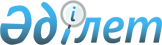 Об установлении публичного сервитутаПостановление акимата Айтекебийского района Актюбинской области от 9 апреля 2021 года № 67. Зарегистрировано Департаментом юстиции Актюбинской области 19 апреля 2021 года № 8256
      В соответствии с подпунктом 1-1) статьи 17, пунктом 4 статьи 69 и пунктом 2 статьи 71-1 Земельного кодекса Республики Казахстан от 20 июня 2003 года, статьей 31 Закона Республики Казахстан от 23 января 2001 года "О местном государственном управлении и самоуправлении в Республике Казахстан", акимат Айтекебийского района ПОСТАНОВЛЯЕТ: 
      1. Установить публичный сервитут на земельный участок общей площадью 8468 гектаров, расположенный на участке "Кайрактинский 4" Айтекебийского района без изъятия у землепользователей, для проведения работ по разведке полезных ископаемых товариществом с ограниченной ответственностью "Globmine", сроком до 25 февраля 2024 года.
      2. Государственному учреждению "Айтекебийский районный отдел сельского хозяйства и земельных отношений" в установленном законодательством порядке обеспечить:
      1) государственную регистрацию настоящего постановления в Департаменте юстиции Актюбинской области;
      2) размещение настоящего постановления на интернет-ресурсе акимата Айтекебийского района после его официального опубликования.
      3. Контроль за исполнением настоящего постановления возложить на курирующего заместителя акима района.
      4. Настоящее постановление вводится в действие со дня его первого официального опубликования.
					© 2012. РГП на ПХВ «Институт законодательства и правовой информации Республики Казахстан» Министерства юстиции Республики Казахстан
				
      Аким Айтекебийского района 

Д. Ермаганбетов
